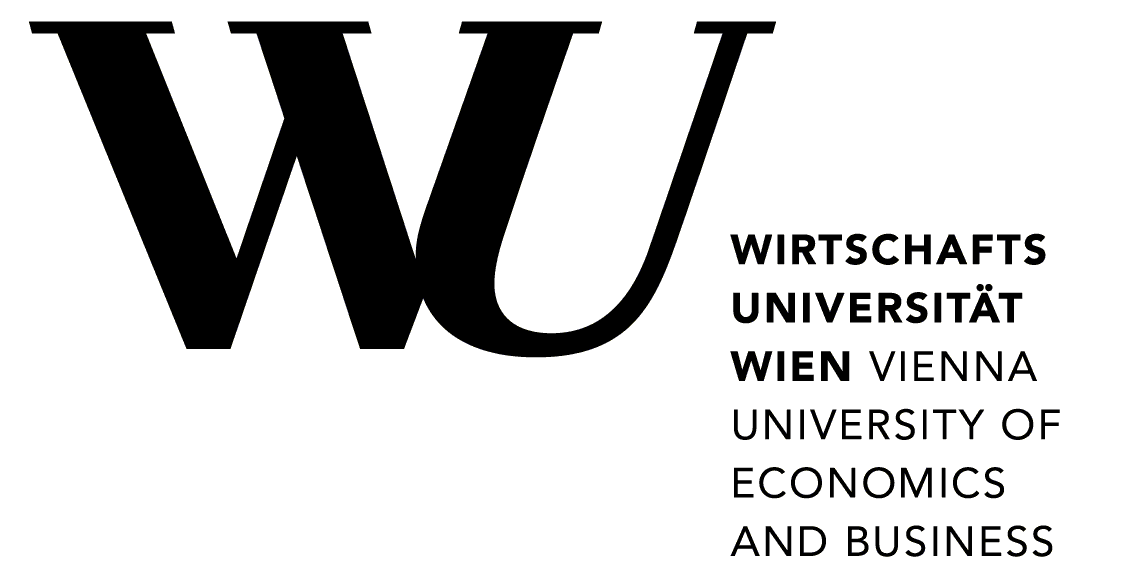 Zukunftsfähiges Wirtschaften 2 (ZUWI 2)LV-TypPrüfungsimmanente Lehrveranstaltung (PI); Anwesenheitspflicht: 80%Semesterstunden/ECTS2/4 ECTSSpracheDeutsch/EnglischKursinhaltStudierende können aus einer Vielzahl von Lehrveranstaltungen mit Themenschwerpunkt Nachhaltigkeit wählen. Ziel ist es, die in ZUWI1 I erlangten Vorkenntnisse über die Einbettung wirtschaftlichen Handelns in soziale und ökologische Zusammenhänge zu vertiefen. Studierende erwerben Kompetenzen, die sie befähigen, Nachhaltigkeit mitzudenken – und entsprechend wirtschaftlich umzusetzen. Lernergebnisse (Learning Outcomes):Nach Absolvieren einer ZUWI 2 Lehrveranstaltung haben die Studierenden Wissen über den gesellschaftlichen und ökologischen Kontext wirtschaftlichen Handelns erlangt. Sie verfügen über eine ganzheitliche Perspektive, die Wirtschaft und Gesellschaft in biophysische Systeme eingebettet sieht und Wirtschaft im gesellschaftlichen Kontext verankert. Studierende erkennen, dass ihr späteres berufliches Handeln Auswirkungen auf die Gesellschaft und die natürliche Umwelt hat, dass sie eine soziale Verantwortung tragen und einen Beitrag zu einer langfristig nachhaltigen Entwicklung leisten können. Sie haben Kompetenzen wie Selbstreflexion, Sensibilität für Diversität und das Verstehen von Komplexität erlangt. Sie sind fähig Informationen aufzubereiten, Probleme und Problemlösungen zu erarbeiten. Sie erwerben auch die Fähigkeit, unterschiedliche Erklärungen für Probleme abzuwägen und wichtige Positionen in der Nachhaltigkeitsdebatte zu kommunizieren.Lehr-/LehrdesignsDas Lehr-/Lehrdesign obliegt den KursleiterInnen. Weitere Informationen finden Sie im Syllabus des jeweiligen Kurses.Leistungen für eine BeurteilungEntsprechend der didaktischen Ausrichtung erfolgen Leistungserbringungen mehrdimensional. Mindestens 3 Kriterien sind bei der Beurteilung zu berücksichtigen (z.B. Präsentation + Thesenpaper + schriftliche Arbeit/Abschlussprüfung/Reflexionspapier). Besonderes Augenmerk wird auf kritische Analysefähigkeiten und die Weiterentwicklung von Schreibkompetenzen gelegt.Die Beurteilungskriterien werden von den KursleiterInnen festgelegt. Weitere Informationen finden Sie im Syllabus des jeweiligen Kurses.TeilnahmevoraussetzungDie Platzvergabe während der Anmeldefrist verfährt im „first-come, first-served Prinzip“. Falls Sie eine gültige LV-Anmeldung haben, aber an dieser Lehrveranstaltung nicht teilnehmen können, melden Sie sich bitte während des Anmeldezeitraums über LPIS wieder ab, damit Ihr LV-Platz anderen Studierenden zur Verfügung steht.Sollte es eine Warteliste für die Anmeldung zur Lehrveranstaltung geben, werden die Studierenden der Warteliste nach dem Ende der Anmeldefrist nach Studienfortschritt gereiht und auf noch verfügbare Plätze zugeteilt - vorausgesetzt, dass diese über noch keine gültige Anmeldung zum Planpunkt verfügen.LiteraturDie Auswahl der Kursliteratur obliegt den KursleiterInnen. Weitere Informationen finden Sie im Syllabus des jeweiligen Kurses.KontaktProgrammkoordination:  ao. Univ. Prof. Dr. Johanna Hofbauer johanna.hofbauer@wu.ac.atAdministrative Fragen: Katharina Oberfellner katharina.oberfellner@wu.ac.atInhaltliche Fragen: Anja Eberharter anja.eberharter@wu.ac.at